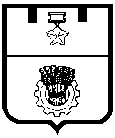 ВОЛГОГРАДСКая городская думаРЕШЕНИЕ400066, г. Волгоград, ул. Советская, 9                                                                           тел. (8442) 33-26-55, факс (8442) 55-17-13от 27.11.2013 № 6/151Об обращении депутатов Волгоградской городской Думы к депутатам Волгоградской областной Думы, Губернатору Волгоградской области С.А.Боженову об установлении специальной увеличенной учетной нормы площади жилого помещения для ветеранов Великой Отечественной войны и приравненных к ним лицРуководствуясь Уставом города-героя Волгограда, на основании статьи 23 Регламента Волгоградской городской Думы Волгоградская городская Дума РЕШИЛА:1. Принять обращение депутатов Волгоградской городской Думы к депутатам Волгоградской областной Думы, Губернатору Волгоградской области С.А.Боженову об установлении специальной увеличенной учетной нормы площади жилого помещения для ветеранов Великой Отечественной войны и приравненных к ним лиц, утвердив его текст, (прилагается).2. Направить вышеуказанное обращение депутатам Волгоградской областной Думы, Губернатору Волгоградской области С.А.Боженову.3. Администрации Волгограда опубликовать настоящие решение и обращение в официальных средствах массовой информации в установленном порядке.4. Контроль за исполнением настоящего решения возложить на                    Н.В.Трубину – заместителя главы Волгограда.Глава Волгограда							                          И.М.Гусева